СОВЕТ ДЕПУТАТОВ МУНИЦИПАЛЬНОГО ОКРУГА ЛОМОНОСОВСКИЙРЕШЕНИЕ14 июня 2022 года   № 86/5Об отказе в согласовании установки ограждающих устройств на придомовой территории по адресу: город Москва, улица Марии Ульяновой дом 16 В соответствии с пунктом 5 части 2 статьи 1 Закона города Москвы от 11 июля 2012 года № 39 «О наделении органов местного самоуправления муниципальных округов в городе Москве отдельными полномочиями города Москвы», постановлением Правительства Москвы от 2 июля 2013 года № 428-ПП «О порядке установки ограждений на придомовых территориях в городе Москве», рассмотрев обращение Лебедева Александра Петровича от 31 мая 2022 года и протокол № 1/ОСС общего собрания собственников помещений в многоквартирном доме от 15 мая 2022 года об установке ограждающих устройств на придомовой территории многоквартирного дома по адресу: город Москва, улица Марии Ульяновой дом 16, Совет депутатов муниципального округа Ломоносовский решил: Отказать в согласовании установки(у) ограждающих устройств в количестве 5 (пяти) штук: антивандальных электромеханических шлагбаумов МДШа-19.1 в количестве 4 (четырех) штук, антивандального механического шлагбаума МДШ в количестве 1 (одного) шлагбаума на придомовой территории многоквартирного дома по адресу: город Москва, улица Марии Ульяновой дом 16 (приложения 1,2,3).Направить настоящее решение в Департамент территориальных органов исполнительной власти города Москвы; префектуру Юго-Западного административного округа города Москвы; управу Ломоносовского района города Москвы и уполномоченному лицу на представление интересов собственников помещений в многоквартирном доме по вопросам, связанным с установкой ограждающих устройств и их демонтажем в течение 3 рабочих дней после принятия настоящего решения.Опубликовать настоящее решение в бюллетене «Московский муниципальный вестник».Настоящее решение вступает в силу с даты официальной публикации в бюллетене «Московский муниципальный вестник».Контроль за выполнением настоящего решения возложить на главу муниципального округа Ломоносовский Г.Ю. Нефедова.Глава муниципального округа Ломоносовский 									Г.Ю. Нефедов лПриложение 1к решению Совета депутатов муниципального округа Ломоносовский от 14 июня 2022 года № 86/5Проект размещения ограждающих устройств на придомовой территории многоквартирного дома по адресу: город Москва, улица Марии Ульяновой дом 161. Место размещения шлагбаумов: г. Москва, улица Марии Ульяновой дом 16, при въезде на дворовую территорию.2. Тип оборудования:1). Шлагбаумы антивандальные электромеханические МДШа-19.1. 2). Шлагбаум антивандальный механический МДШРис.  Схема размещения шлагбаумов: 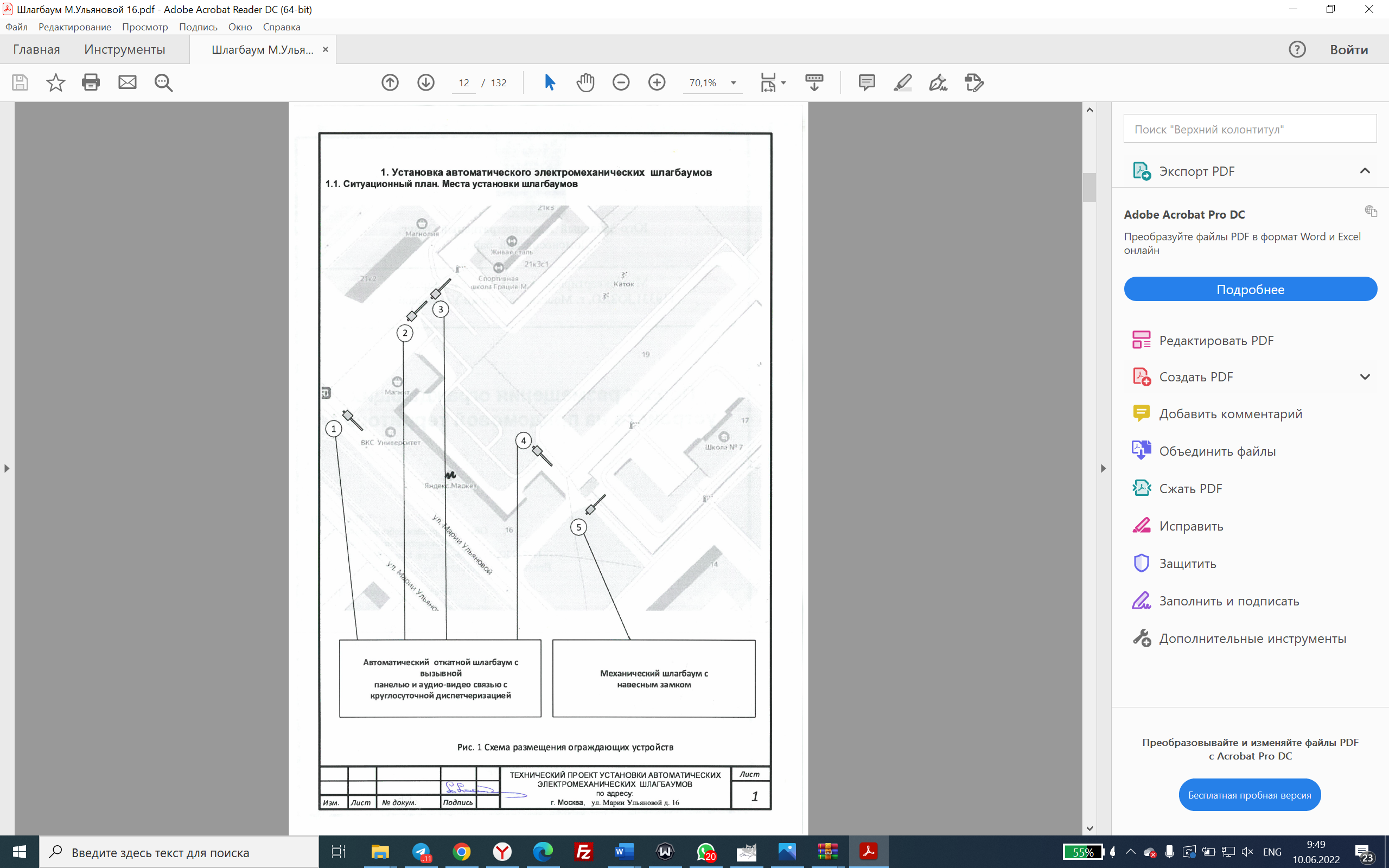 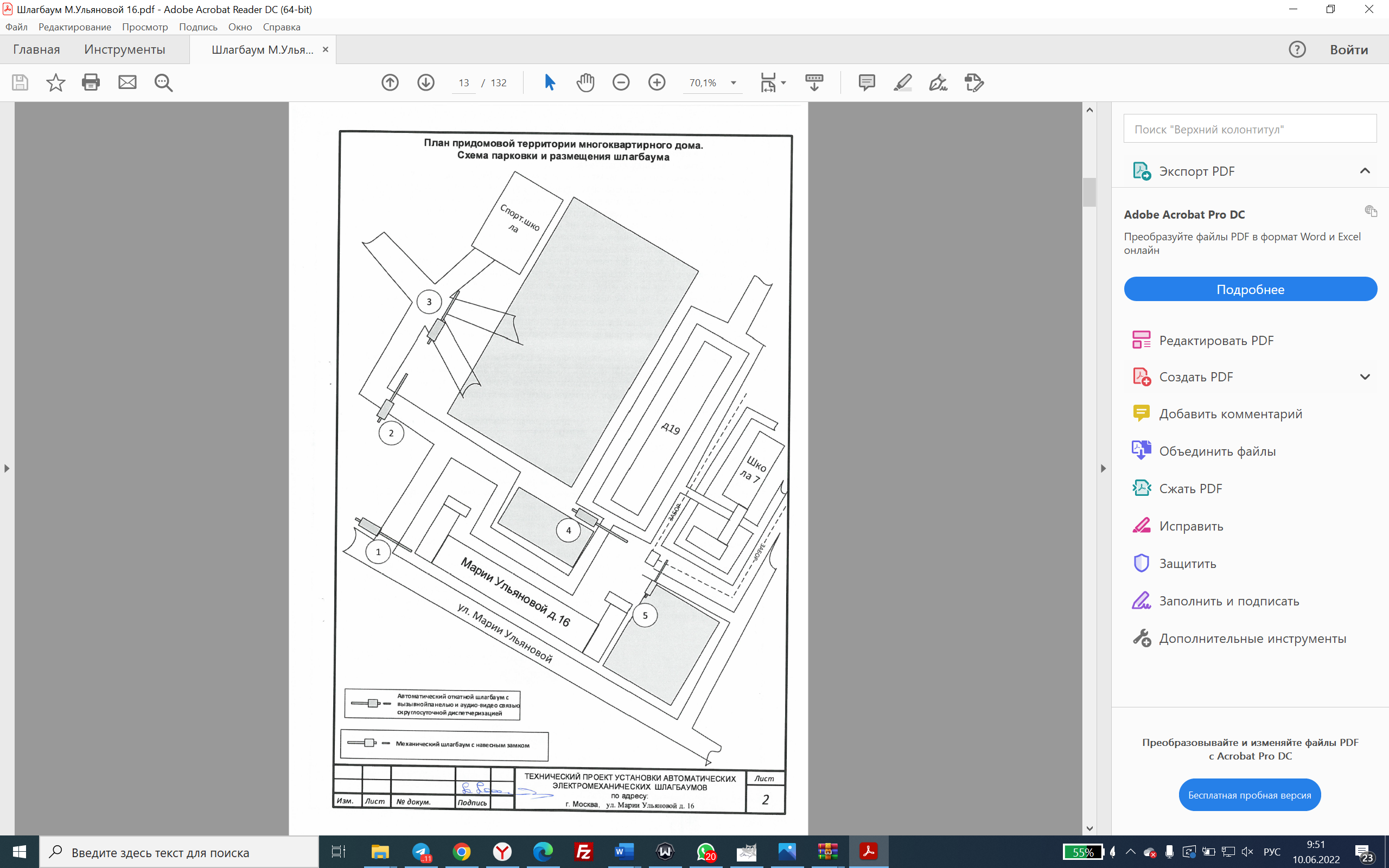 Приложение 2к решению Совета депутатов муниципального округа Ломоносовский от 14 июня 2022 года № 86/5Характеристика ограждающих устройств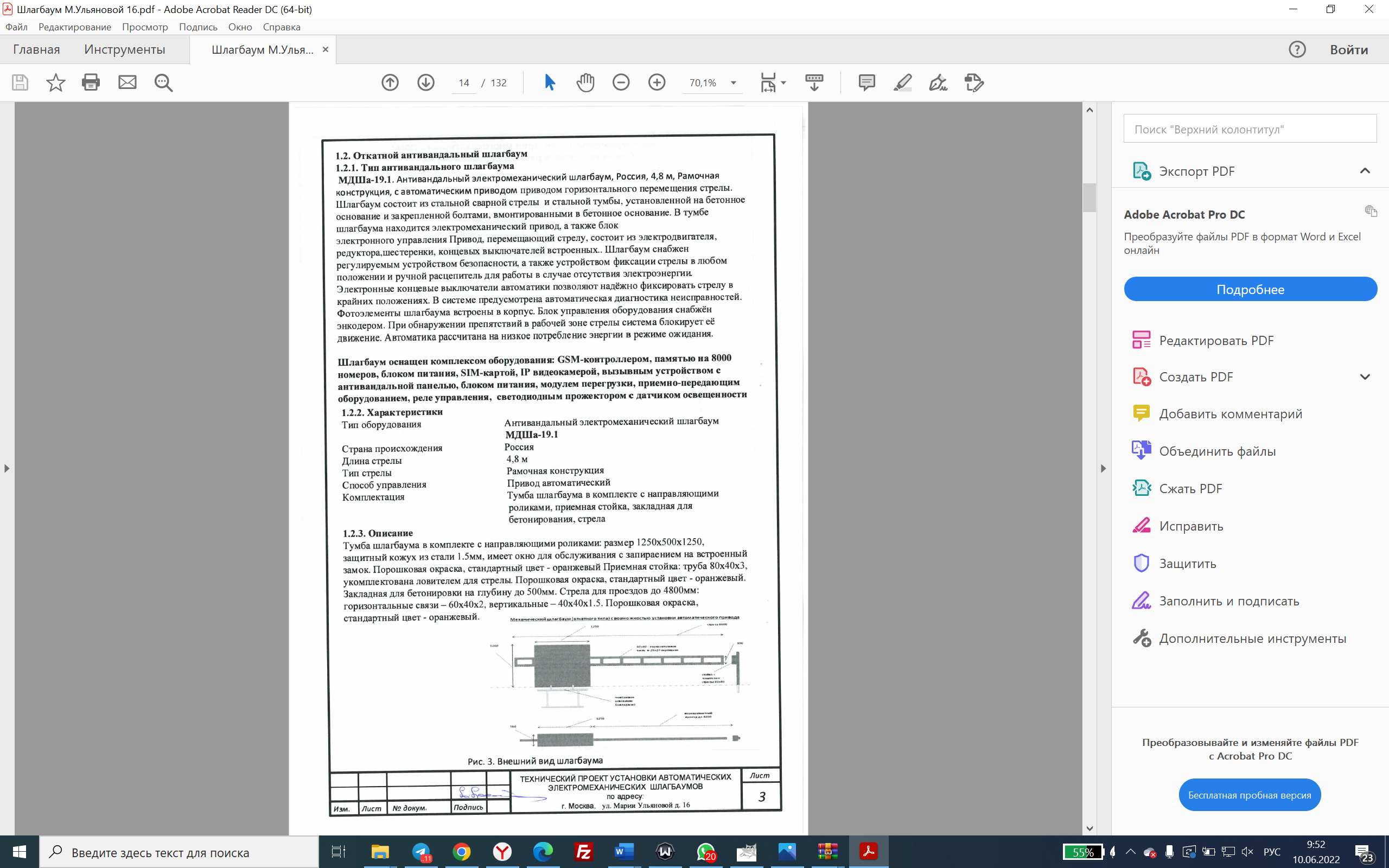 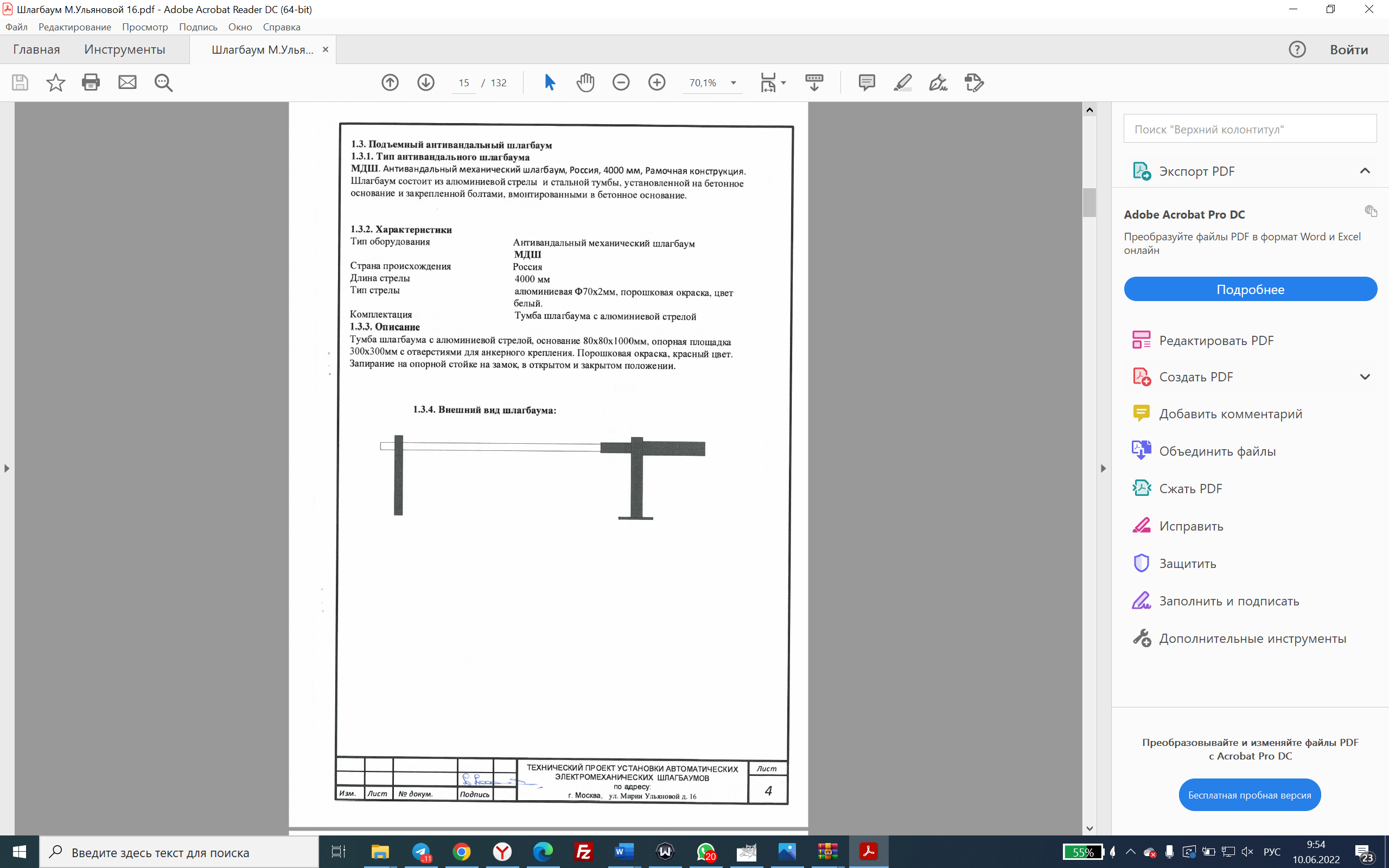 Приложение 3к решению Совета депутатов муниципального округа Ломоносовский от 14 июня 2022 года № 86/5Мотивированный отказРешение о согласовании установки ограждающих устройств принимается большинством голосов от установленной численности депутатов Совета депутатов муниципального округа Ломоносовский. Таким образом, для принятия решения о согласовании необходимо как минимум 6 голосов депутатов, поданных за проект о согласовании ограждающего устройства (см. ч. 9 ст. 3 Закона города Москвы от 11 июля 2012 г. № 39 «О наделении органов местного самоуправления муниципальных округов в городе Москве отдельными полномочиями города Москвы»). Настоящее решение поддержано пятью депутатами, что означает автоматическое оформление решения в виде отказа в согласовании ограждающего устройства.В соответствии со ст. 40 Федерального закона от 6 октября 2003 г. № 131-ФЗ «Об общих принципах организации местного самоуправления в Российской Федерации» депутату обеспечиваются условия для беспрепятственного осуществления своих полномочий. В соответствии со статьей 47 Регламента Совета депутатов муниципального округа Ломоносовский Депутат лично осуществляет свое право на голосование и имеет право голосовать за принятие решения, против принятия решения или воздержаться от принятия решения.Таким образом, правовые основания для понуждения депутата проголосовать в поддержку проекта решения о согласовании установки ограждающих устройств отсутствуют.